2023年第三届“涵海励志”海洋地质研究生学术论坛参会回执注：本回执请于9月1日前反馈至邮箱margeoforum@163.com，也可以扫描下方二维码直接报名： 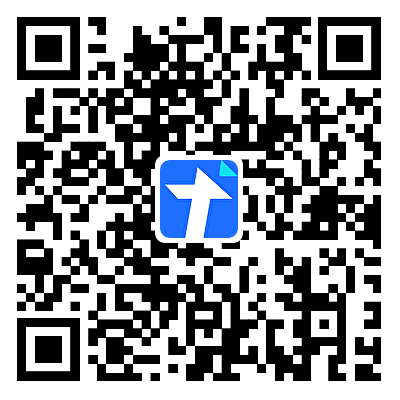 详细摘要模板：中文标题×××1,*，××21. 单位，省份 城市 邮编2. 单位，省份 城市 邮编* 通讯作者：姓名，Email:摘要：××××××××××××××××××××××××××××××××××××××××××××××××××××××××××。（800-1000字，若需要可附图片，不超过2幅）关键词：×××；×××；×××姓名工作/学习单位工作/学习单位工作/学习单位性别年龄年龄职务/职称职务/职称在读研究生填写□  硕士生     □  博士生     （  ）年级□  硕士生     □  博士生     （  ）年级□  硕士生     □  博士生     （  ）年级□  硕士生     □  博士生     （  ）年级□  硕士生     □  博士生     （  ）年级□  硕士生     □  博士生     （  ）年级□  硕士生     □  博士生     （  ）年级□  硕士生     □  博士生     （  ）年级□  硕士生     □  博士生     （  ）年级单位地址手机号E-mailE-mail报告 口头报告      □  展板        □  其他 口头报告      □  展板        □  其他 口头报告      □  展板        □  其他 口头报告      □  展板        □  其他 口头报告      □  展板        □  其他 口头报告      □  展板        □  其他 口头报告      □  展板        □  其他 口头报告      □  展板        □  其他 口头报告      □  展板        □  其他报告题目是否参加优秀报告评选是否参加优秀报告评选□  是        □  否□  是        □  否□  是        □  否□  是        □  否□  是        □  否□  是        □  否□  是        □  否□  是        □  否预订房间数量单人间（   ）间      双人间（   ）间单人间（   ）间      双人间（   ）间单人间（   ）间      双人间（   ）间单人间（   ）间      双人间（   ）间单人间（   ）间      双人间（   ）间单人间（   ）间      双人间（   ）间单人间（   ）间      双人间（   ）间单人间（   ）间      双人间（   ）间单人间（   ）间      双人间（   ）间是否报名参加野外考察是否报名参加野外考察□  是        □  否□  是        □  否□  是        □  否□  是        □  否□  是        □  否□  是        □  否□  是        □  否□  是        □  否